Об обнародовании проекта отчёта об исполнении бюджетаНовосельского сельского поселения Брюховецкого районаза 2020 год, назначении даты проведения публичныхслушаний, создании оргкомитета по проведению публичныхслушаний по проекту отчёта об исполнении бюджетаНовосельского сельского поселения за 2020 годВ соответствии со статьей 28 Федерального закона от 6 октября 2003 года № 131-ФЗ «Об общих принципах организации местного самоуправления в Российской Федерации», с частью 3 статьи 15 Устава Новосельского сельского поселения, Совет Новосельского сельского поселения р е ш и л:1. Администрации Новосельского сельского поселения обнародовать проект отчета об исполнении бюджета Новосельского сельского поселения Брюховецкого района за 2020 год, путем размещения на информационном стенде в здании администрации Новосельского сельского поселения, Новосельской сельской библиотеке (приложение № 1).2. С проектом отчета об исполнении бюджета Новосельского сельского поселения Брюховецкого района за 2020 год можно ознакомиться с __________3. Назначить проведение публичных слушаний на _____________ по теме: «Рассмотрение проекта отчета об исполнении бюджета Новосельского сельского поселения Брюховецкого района за 2020 год».4. Создать оргкомитет по проведению публичных слушаний по теме: «Рассмотрение проекта отчета об исполнении бюджета Новосельского сельского поселения за 2020 год» (приложение № 2).5. Контроль, за выполнением настоящего постановления возложить на комиссию Совета Новосельского сельского поселения по экономическому развитию поселения (Кулиш).6. Настоящее решение вступает в силу со дня его официального обнародования.Глава Новосельскогосельского поселенияБрюховецкого района								  Н.В. АврашкоПредседатель Совета Новосельского сельского поселенияБрюховецкого района								  Н.В. АврашкоОб утверждении отчета об исполнении бюджета Новосельского сельского поселения Брюховецкого района за 2020 годВ соответствии со статьей 17 Устава Новосельского сельского поселения Брюховецкого района и учитывая результаты публичных слушаний, проведенных _____________ года по проекту отчета «Об исполнении бюджета Новосельского сельского поселения Брюховецкого района за 2020 год», Совет Новосельского сельского поселения Брюховецкого района р е ш и л:1. Утвердить отчет об исполнение бюджета Новосельского сельского поселения за 2020 год по доходам в сумме 14643,0 тыс. руб., по расходам в сумме 13625,3 тыс.руб., с превышением доходов над расходами (профицит) в сумме 1017,7 тыс. рублей.Утвердить верхний предел муниципального внутреннего долга Новосельского сельского поселения Брюховецкого района в сумме 0,0 тыс. руб., предельный объем муниципального внутреннего долга в сумме 0,0 тыс. рублей.2. Утвердить исполнение:1) по администраторам доходов и источников финансирования дефицита местного бюджета Новосельского сельского поселения за 2020 год согласно приложению № 1 к настоящему решению Совета Новосельского сельского поселения;2) по доходам бюджета Новосельского сельского поселения за 2020 год согласно приложению № 2 к настоящему решению Совета Новосельского сельского поселения;3) безвозмездные поступления из районного бюджета за 2020 год согласно приложению № 3 к настоящему решению Совета Новосельского сельского поселения;4) по распределению расходов Новосельского сельского поселения Брюховецкого района за 2020 год по разделам и подразделам функциональной классификации расходов бюджетов Российской Федерации, согласно приложению № 4 к настоящему решению Совета Новосельского сельского поселения;5) по ведомственной структуре расходов бюджета Новосельского сельского поселения Брюховецкого района за 2020 год, согласно приложению № 5 к настоящему решению Совета Новосельского сельского поселения;6) по источникам внутреннего финансирования профицита бюджета Новосельского сельского поселения за 2020 год согласно приложению № 6;7) муниципальных целевых программ, предусмотренных к финансированию из местного бюджета за 2020 год согласно приложению № 7 к настоящему решению Совета Новосельского сельского поселения;8) программы муниципальных внутренних заимствований за 2020 год согласно приложению № 8;9) программы муниципальных гарантий Новосельского сельского поселения в валюте РФ за 2020 год согласно приложению № 9.3. Администрации Новосельского сельского поселения продолжить работу по дальнейшему пополнению доходной части бюджета сельского поселения, экономного и эффективного расходования полученных бюджетных средств.4. Администрации Новосельского сельского поселения Брюховецкого района усилить работу по контролю за расходованием средств бюджетополучателями. 5. Контроль за выполнением настоящего решения возложить на постоянную депутатскую комиссию Совета Новосельского сельского поселения по вопросам экономического развития поселения (Кулиш). 6. Решение вступает  в силу со дня его официального обнародования.Глава Новосельскогосельского поселенияБрюховецкого района                                                                            Н.В. АврашкоПредседатель Совета Новосельского сельского поселенияБрюховецкого района							            Н.В. АврашкоОбъемы поступления доходов в бюджет Новосельского сельского поселения Брюховецкого района по кодам видов (подвидов) классификации доходов бюджетов за 2020 годБезвозмездные поступления из бюджетов других уровней в бюджет Новосельского сельского поселения Брюховецкого района в 2020 году(тыс. рублей)Распределение бюджетных ассигнований Новосельского сельского поселения Брюховецкого района по разделам и подразделам классификации расходов бюджетов за 2020 год(тыс. рублей)Ведомственная структура расходов бюджета Новосельского сельского поселения Брюховецкого района за 2020 год(тыс. рублей)Источники внутреннего финансирования дефицита бюджета Новосельского сельского поселения Брюховецкого района за 2020 год(тыс. рублей)Перечень целевых программ Новосельского сельского поселения Брюховецкого района, предусмотренных к финансированию из местного бюджета в 2020 годуПрограмма  муниципальных внутренних заимствований Новосельского сельского поселенияБрюховецкого района за 2020 год(тыс. рублей)Программа муниципальных гарантийНовосельского сельского поселения Брюховецкого района в валюте Российской Федерации за 2020 годРаздел 1. Перечень подлежащих предоставлению муниципальных гарантий  в 2020 годуРаздел 2. Общий объем бюджетных ассигнований, предусмотренных наисполнение муниципальных гарантий  Новосельского сельского поселения Брюховецкого района по возможным гарантийным случаям, в 2020 годуСОСТАВоргкомитета по проведению публичных слушанийпо вопросу «Рассмотрение проекта отчета об исполнении бюджета Новосельского сельского поселения Брюховецкого района за 2020 год»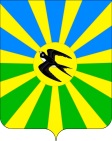 СОВЕТ НОВОСЕЛЬСКОГО СЕЛЬСКОГО ПОСЕЛЕНИЯ БРЮХОВЕЦКОГО РАЙОНАРЕШЕНИЕСОВЕТ НОВОСЕЛЬСКОГО СЕЛЬСКОГО ПОСЕЛЕНИЯ БРЮХОВЕЦКОГО РАЙОНАРЕШЕНИЕот 22.04.2021___________№ 74село Новое Селосело Новое СелоПРИЛОЖЕНИЕ № 1к решению СоветаНовосельского сельского поселенияБрюховецкого районаот ___________ № _____СОВЕТ НОВОСЕЛЬСКОГО СЕЛЬСКОГО ПОСЕЛЕНИЯ БРЮХОВЕЦКОГО РАЙОНАРеШЕНИЕСОВЕТ НОВОСЕЛЬСКОГО СЕЛЬСКОГО ПОСЕЛЕНИЯ БРЮХОВЕЦКОГО РАЙОНАРеШЕНИЕот ____________№ __________село Новое Селосело Новое СелоПРИЛОЖЕНИЕ № 1к решению СоветаНовосельского сельского поселенияБрюховецкого районаот ___________ № ___Администраторы доходов и источников финансирования дефицита местного бюджета Новосельского сельского поселения Брюховецкого района на 2020 годАдминистраторы доходов и источников финансирования дефицита местного бюджета Новосельского сельского поселения Брюховецкого района на 2020 годАдминистраторы доходов и источников финансирования дефицита местного бюджета Новосельского сельского поселения Брюховецкого района на 2020 годАдминистраторы доходов и источников финансирования дефицита местного бюджета Новосельского сельского поселения Брюховецкого района на 2020 годАдминистраторы доходов и источников финансирования дефицита местного бюджета Новосельского сельского поселения Брюховецкого района на 2020 годАдминистраторы доходов и источников финансирования дефицита местного бюджета Новосельского сельского поселения Брюховецкого района на 2020 годКод бюджетной классификации Российской ФедерацииКод бюджетной классификации Российской ФедерацииКод бюджетной классификации Российской ФедерацииНаименование главного администратора доходов и источников финансирования дефицита местного бюджета, наименование кода поступлений в бюджет, кода экономической классификации доходовНаименование главного администратора доходов и источников финансирования дефицита местного бюджета, наименование кода поступлений в бюджет, кода экономической классификации доходовКод бюджетной классификации Российской ФедерацииКод бюджетной классификации Российской ФедерацииКод бюджетной классификации Российской ФедерацииНаименование главного администратора доходов и источников финансирования дефицита местного бюджета, наименование кода поступлений в бюджет, кода экономической классификации доходовНаименование главного администратора доходов и источников финансирования дефицита местного бюджета, наименование кода поступлений в бюджет, кода экономической классификации доходовКод бюджетной классификации Российской ФедерацииКод бюджетной классификации Российской ФедерацииКод бюджетной классификации Российской ФедерацииНаименование главного администратора доходов и источников финансирования дефицита местного бюджета, наименование кода поступлений в бюджет, кода экономической классификации доходовНаименование главного администратора доходов и источников финансирования дефицита местного бюджета, наименование кода поступлений в бюджет, кода экономической классификации доходовКод бюджетной классификации Российской ФедерацииКод бюджетной классификации Российской ФедерацииКод бюджетной классификации Российской ФедерацииНаименование главного администратора доходов и источников финансирования дефицита местного бюджета, наименование кода поступлений в бюджет, кода экономической классификации доходовНаименование главного администратора доходов и источников финансирования дефицита местного бюджета, наименование кода поступлений в бюджет, кода экономической классификации доходовАдминистратора доходов и источников финансирования дефицита местного бюджетаАдминистратора доходов и источников финансирования дефицита местного бюджетаДоходов и источников финансирования дефицита местного бюджетаНаименование главного администратора доходов и источников финансирования дефицита местного бюджета, наименование кода поступлений в бюджет, кода экономической классификации доходовНаименование главного администратора доходов и источников финансирования дефицита местного бюджета, наименование кода поступлений в бюджет, кода экономической классификации доходовАдминистратора доходов и источников финансирования дефицита местного бюджетаАдминистратора доходов и источников финансирования дефицита местного бюджетаДоходов и источников финансирования дефицита местного бюджетаНаименование главного администратора доходов и источников финансирования дефицита местного бюджета, наименование кода поступлений в бюджет, кода экономической классификации доходовНаименование главного администратора доходов и источников финансирования дефицита местного бюджета, наименование кода поступлений в бюджет, кода экономической классификации доходовАдминистратора доходов и источников финансирования дефицита местного бюджетаАдминистратора доходов и источников финансирования дефицита местного бюджетаДоходов и источников финансирования дефицита местного бюджетаНаименование главного администратора доходов и источников финансирования дефицита местного бюджета, наименование кода поступлений в бюджет, кода экономической классификации доходовНаименование главного администратора доходов и источников финансирования дефицита местного бюджета, наименование кода поступлений в бюджет, кода экономической классификации доходов992992Администрация Новосельского сельского поселения Брюховецкого районаАдминистрация Новосельского сельского поселения Брюховецкого района9929921 13 01995 10 0000 130Прочие доходы от оказания платных услуг (работ) получателями средств бюджетов сельских поселенийПрочие доходы от оказания платных услуг (работ) получателями средств бюджетов сельских поселений9929921 13 02065 10 0000 130Доходы, поступающие в порядке возмещения расходов, понесенных в связи с эксплуатацией имущества сельских поселенийДоходы, поступающие в порядке возмещения расходов, понесенных в связи с эксплуатацией имущества сельских поселений9929921 13 02995 10 0000 130Прочие доходы от компенсации затрат бюджетов сельских поселенийПрочие доходы от компенсации затрат бюджетов сельских поселений9929921 14 03050 10 0000 410Средства от распоряжения и реализации конфискованного и иного имущества, обращенного в доходы сельских поселений (в части реализации основных средств по указанному имуществу)Средства от распоряжения и реализации конфискованного и иного имущества, обращенного в доходы сельских поселений (в части реализации основных средств по указанному имуществу)9929921 14 03050 10 0000 440Средства от распоряжения и реализации конфискованного и иного имущества, обращенного в доходы сельских поселений (в части реализации материальных запасов по указанному имуществу)Средства от распоряжения и реализации конфискованного и иного имущества, обращенного в доходы сельских поселений (в части реализации материальных запасов по указанному имуществу)9929921 14 04050 10 0000 420Доходы от продажи нематериальных активов, находящихся в собственности сельских поселенийДоходы от продажи нематериальных активов, находящихся в собственности сельских поселений9929921 15 02050 10 0000 140Платежи, взимаемые органами местного самоуправления (организациями) поселений за выполнение определенных функцийПлатежи, взимаемые органами местного самоуправления (организациями) поселений за выполнение определенных функций9929921 16 18050 10 0000 140Денежные взыскания (штрафы) за нарушение бюджетного законодательства (в части бюджетов сельских поселений) Денежные взыскания (штрафы) за нарушение бюджетного законодательства (в части бюджетов сельских поселений) 9929921 16 25074 10 0000 140Денежные взыскания (штрафы) за нарушение лесного законодательства на лесных участках, находящихся в собственности сельских поселенийДенежные взыскания (штрафы) за нарушение лесного законодательства на лесных участках, находящихся в собственности сельских поселений9929921 16 25085 10 0000 140Денежные взыскания (штрафы) за нарушение водного законодательства на водных объектах, находящихся в собственности сельских поселенийДенежные взыскания (штрафы) за нарушение водного законодательства на водных объектах, находящихся в собственности сельских поселений9929921 16 32000 10 0000 140Денежные взыскания, налагаемые в возмещение ущерба, причиненного в результате незаконного или нецелевого использования бюджетных средств (в части бюджетов поселений)Денежные взыскания, налагаемые в возмещение ущерба, причиненного в результате незаконного или нецелевого использования бюджетных средств (в части бюджетов поселений)9929921 16 33050 10 0000 140Денежные взыскания (штрафы) за нарушение законодательства Российской Федерации о контрактной системе в сфере закупок товаров, работ, услуг для обеспечения государственных и муниципальных нужд для нужд сельского поселенияДенежные взыскания (штрафы) за нарушение законодательства Российской Федерации о контрактной системе в сфере закупок товаров, работ, услуг для обеспечения государственных и муниципальных нужд для нужд сельского поселения9929921 16 37040 10 0000 140 Поступления сумм в возмещение вреда, причиняемого автомобильным дорогам местного значения транспортными средствами, осуществляющим перевозки тяжеловесных и(или) крупногабаритных грузов, зачисляемые в бюджеты сельских поселений Поступления сумм в возмещение вреда, причиняемого автомобильным дорогам местного значения транспортными средствами, осуществляющим перевозки тяжеловесных и(или) крупногабаритных грузов, зачисляемые в бюджеты сельских поселений 9929921 16 51040 02 0000 140Денежные взыскания (штрафы), установленные законами субъектов Российской Федерации за несоблюдение муниципальных правовых актов, зачисляемые в бюджеты сельских поселенийДенежные взыскания (штрафы), установленные законами субъектов Российской Федерации за несоблюдение муниципальных правовых актов, зачисляемые в бюджеты сельских поселений9929921 16 90050 10 0000 140Прочие поступления от денежных взысканий (штрафов) и иных сумм в возмещение ущерба, зачисляемые в бюджеты сельских поселенийПрочие поступления от денежных взысканий (штрафов) и иных сумм в возмещение ущерба, зачисляемые в бюджеты сельских поселений9929921 17 01050 10 0000 180Невыясненные поступления, зачисляемые в бюджеты сельских поселенийНевыясненные поступления, зачисляемые в бюджеты сельских поселений9929921 17 05050 10 0000 180Прочие неналоговые доходы бюджетов сельских поселенийПрочие неналоговые доходы бюджетов сельских поселений9929921 18 02500 10 0000 150Поступления в бюджеты сельских поселений (перечисления из бюджетов поселений) по урегулированию расчетов между бюджетами бюджетной системы Российской Федерации по распределенным доходамПоступления в бюджеты сельских поселений (перечисления из бюджетов поселений) по урегулированию расчетов между бюджетами бюджетной системы Российской Федерации по распределенным доходам9929921 18 01520 10 0000 150Перечисления из бюджетов сельских поселений по решениям о взыскании средств предоставленных из иных бюджетов бюджетной системы Российской ФедерацииПеречисления из бюджетов сельских поселений по решениям о взыскании средств предоставленных из иных бюджетов бюджетной системы Российской Федерации9929922 19 05000 10 0000 150Возврат остатков субсидий и субвенций, иных межбюджетных трансфертов имеющих целевые назначения прошлых лет из бюджетов поселенийВозврат остатков субсидий и субвенций, иных межбюджетных трансфертов имеющих целевые назначения прошлых лет из бюджетов поселений9929922 02 15001 10 0000 150Дотации бюджетам сельских поселений на выравнивание бюджетной обеспеченностиДотации бюджетам сельских поселений на выравнивание бюджетной обеспеченности9929922 02 15002 10 0000 150Дотации бюджетам сельских поселений на поддержку мер по обеспечению сбалансированности бюджетовДотации бюджетам сельских поселений на поддержку мер по обеспечению сбалансированности бюджетов9929922 02 01009 10 0000 150Дотации бюджетам сельских поселений на поощрение достижения наилучших показателей деятельности органов местного самоуправленияДотации бюджетам сельских поселений на поощрение достижения наилучших показателей деятельности органов местного самоуправления9929922 02 19999 10 0000 150Прочие дотации бюджетам сельских поселенийПрочие дотации бюджетам сельских поселений9929922 02 20041 10 0000 150Субсидии бюджетам сельских поселений на строительство, модернизацию, ремонт и содержание автомобильных дорог общего пользования, в том числе дорог в поселениях (за исключением автомобильных дорог федерального значения)Субсидии бюджетам сельских поселений на строительство, модернизацию, ремонт и содержание автомобильных дорог общего пользования, в том числе дорог в поселениях (за исключением автомобильных дорог федерального значения)9929922 02 20051 10 0000 150Субсидии бюджетам сельских поселений на реализацию федеральных целевых программСубсидии бюджетам сельских поселений на реализацию федеральных целевых программ9929922 02 20077 10 0000 150Субсидии бюджетам сельских поселений на софинансирование капитальных вложений в объекты муниципальной собственностиСубсидии бюджетам сельских поселений на софинансирование капитальных вложений в объекты муниципальной собственности9929922 02 29999 10 0000 150Прочие субсидии бюджетам сельских поселенийПрочие субсидии бюджетам сельских поселений9929922 02 35118 10 0000 150Субвенции бюджетам сельских поселений на осуществление первичного воинского учета на территориях, где отсутствуют военные комиссариатыСубвенции бюджетам сельских поселений на осуществление первичного воинского учета на территориях, где отсутствуют военные комиссариаты9929922 02 30024 10 0000 150Субвенции бюджетам сельских поселений на выполнение передаваемых полномочий субъектов Российской ФедерацииСубвенции бюджетам сельских поселений на выполнение передаваемых полномочий субъектов Российской Федерации9929922 02 3999 10 0000 150Прочие субвенции бюджетам сельских поселенийПрочие субвенции бюджетам сельских поселений9929922 02 45160 10 0000 150Межбюджетные трансферты, передаваемые бюджетам сельских поселений для компенсации дополнительных расходов, возникших в результате решений, принятых органами власти другого уровняМежбюджетные трансферты, передаваемые бюджетам сельских поселений для компенсации дополнительных расходов, возникших в результате решений, принятых органами власти другого уровня992992202 45144 10 0000 150Межбюджетные трансферы передаваемые бюджетам сельских поселений на комплектование книжных фондов библиотек муниципальных образованийМежбюджетные трансферы передаваемые бюджетам сельских поселений на комплектование книжных фондов библиотек муниципальных образований9929922 02 40014 10 0000 150Межбюджетные трансферты, передаваемые бюджетам сельских поселений из бюджетов муниципальных районов на осуществление части полномочий по решению вопросов местного значения в соответствии с заключенными соглашениямиМежбюджетные трансферты, передаваемые бюджетам сельских поселений из бюджетов муниципальных районов на осуществление части полномочий по решению вопросов местного значения в соответствии с заключенными соглашениями9929922 02 49999 10 0000 150Прочие межбюджетные трансферты, передаваемые бюджетам сельских поселенийПрочие межбюджетные трансферты, передаваемые бюджетам сельских поселений9929922 02 90014 10 0000 150Прочие безвозмездные поступления в бюджеты сельских поселений от федерального бюджетаПрочие безвозмездные поступления в бюджеты сельских поселений от федерального бюджета 992 9922 02 90024 10 0000 150Прочие безвозмездные поступления в бюджеты сельских поселений от бюджетов субъектов Российской ФедерацииПрочие безвозмездные поступления в бюджеты сельских поселений от бюджетов субъектов Российской Федерации9929922 02 90054 10 0000 150Прочие безвозмездные поступления в бюджеты сельских поселений от бюджетов муниципальных районовПрочие безвозмездные поступления в бюджеты сельских поселений от бюджетов муниципальных районов9929922 04 05000 10 0000 150Безвозмездные поступления от негосударственных организаций в бюджеты сельских поселенийБезвозмездные поступления от негосударственных организаций в бюджеты сельских поселений9929922 04 05020 10 0000 150Поступления от денежных пожертвований, предоставляемых негосударственными организациями получателям средств бюджетов сельских поселенийПоступления от денежных пожертвований, предоставляемых негосударственными организациями получателям средств бюджетов сельских поселений9929922 04 05099 10 0000 150Прочие безвозмездные поступления от негосударственных организаций в бюджеты сельских поселенийПрочие безвозмездные поступления от негосударственных организаций в бюджеты сельских поселений9929922 07 05000 10 0000 150Прочие безвозмездные поступления в бюджеты сельских поселенийПрочие безвозмездные поступления в бюджеты сельских поселений9929922 07 05020 10 0000 150Поступления от денежных пожертвований, предоставленных физическими лицами, получателями средств сельских бюджетовПоступления от денежных пожертвований, предоставленных физическими лицами, получателями средств сельских бюджетов9929922 07 05030 10 0000 150Прочие безвозмездные поступления в бюджеты сельских поселенийПрочие безвозмездные поступления в бюджеты сельских поселений9929922 08 05000 10 0000 150Перечисления из бюджетов сельских поселений (в бюджеты поселений) для осуществления возврата (зачета) излишне уплаченных или излишне взысканных сумм налогов, сборов и иных платежей, а также сумм процентов за несвоевременное осуществление такого возврата и процентов, начисленных на излишне взысканные суммыПеречисления из бюджетов сельских поселений (в бюджеты поселений) для осуществления возврата (зачета) излишне уплаченных или излишне взысканных сумм налогов, сборов и иных платежей, а также сумм процентов за несвоевременное осуществление такого возврата и процентов, начисленных на излишне взысканные суммы992992108 04020 01 0000 110ГоспошлинаГоспошлина992992218 05000 10 0000 150Доходы бюджетов сельских поселений от возврата организациями остатков субсидий прошлых летДоходы бюджетов сельских поселений от возврата организациями остатков субсидий прошлых лет9929922 18 05030 10 0000 150 Доходы бюджетов сельских поселений от возврата иными организациями остатков субсидий прошлых летДоходы бюджетов сельских поселений от возврата иными организациями остатков субсидий прошлых лет9929922 18 05010 10 0000 150Доходы бюджетов сельских поселений от возврата бюджетными учреждениями остатков субсидий прошлых летДоходы бюджетов сельских поселений от возврата бюджетными учреждениями остатков субсидий прошлых лет9929922 19 60010 10 0000 150Возврат остатков субсидий, субвенций и иных межбюджетных трансфертов, имеющих целевое назначение, прошлых лет из бюджетов поселенийВозврат остатков субсидий, субвенций и иных межбюджетных трансфертов, имеющих целевое назначение, прошлых лет из бюджетов поселений805805Министерство финансовКраснодарского краяМинистерство финансовКраснодарского края8058051 16 18050 10 0000 140Денежные взыскания (штрафы) за нарушение бюджетного законодательства (в части бюджетов сельских поселений)Денежные взыскания (штрафы) за нарушение бюджетного законодательства (в части бюджетов сельских поселений)808808Департамент финансово - бюджетного надзора Краснодарского краяДепартамент финансово - бюджетного надзора Краснодарского края8088081 16 51040 02 0000 140Денежные взыскания (штрафы), установленные законами субъектов Российской Федерации за несоблюдение муниципальных правовых актов, зачисляемые в бюджеты сельских поселенийДенежные взыскания (штрафы), установленные законами субъектов Российской Федерации за несоблюдение муниципальных правовых актов, зачисляемые в бюджеты сельских поселений816816Министерство экономикиКраснодарского краяМинистерство экономикиКраснодарского края8168161 16 33050 10 0000 140Денежные взыскания (штрафы) за нарушение законодательства Российской Федерации о размещении заказов на поставки товаров, выполнение работ, оказание услуг для нужд сельских поселенийДенежные взыскания (штрафы) за нарушение законодательства Российской Федерации о размещении заказов на поставки товаров, выполнение работ, оказание услуг для нужд сельских поселений902902Администрация муниципального образования Брюховецкий районАдминистрация муниципального образования Брюховецкий район9029021 14 06013 10 0000 430Доходы от продажи земельных участков, государственная собственность на которые не разграничена и которые расположены в границах сельских поселенийДоходы от продажи земельных участков, государственная собственность на которые не разграничена и которые расположены в границах сельских поселений9029021 11 05013 10 0000 120Доходы, получаемые в виде арендной платы за земельные участки, государственная собственность на которые не разграничена и которые расположены в границах сельских поселений, а также средства от продажи права на заключение договоров аренды указанных земельных участков*Доходы, получаемые в виде арендной платы за земельные участки, государственная собственность на которые не разграничена и которые расположены в границах сельских поселений, а также средства от продажи права на заключение договоров аренды указанных земельных участков*854854Министерство природных ресурсовКраснодарского краяМинистерство природных ресурсовКраснодарского края8548541 16 25010 01 0000 140Денежные взыскания (штрафы) за нарушение законодательства Российской Федерации о недрахДенежные взыскания (штрафы) за нарушение законодательства Российской Федерации о недрах8548541 16 25020 01 0000 140Денежные взыскания (штрафы) за нарушение законодательства Российской Федерации об особо охраняемых природных территорияхДенежные взыскания (штрафы) за нарушение законодательства Российской Федерации об особо охраняемых природных территориях8548541 16 25030 01 0000 140Денежные взыскания (штрафы) за нарушение законодательства Российской Федерации об охране и использовании животного мира Денежные взыскания (штрафы) за нарушение законодательства Российской Федерации об охране и использовании животного мира 8548541 16 25040 01 0000 140Денежные взыскания (штрафы) за нарушение законодательства об экологической экспертизеДенежные взыскания (штрафы) за нарушение законодательства об экологической экспертизе8548541 16 25050 01 0000 140Денежные взыскания (штрафы) за нарушение законодательства в области охраны окружающей средыДенежные взыскания (штрафы) за нарушение законодательства в области охраны окружающей среды8548541 16 25060 01 0000 140Денежные взыскания (штрафы) за нарушение земельного законодательстваДенежные взыскания (штрафы) за нарушение земельного законодательства8548541 16 25074 10 0000 140Денежные взыскания (штрафы) за нарушение лесного законодательства на лесных участках, находящихся в собственности сельских поселенийДенежные взыскания (штрафы) за нарушение лесного законодательства на лесных участках, находящихся в собственности сельских поселений8548541 16 25085 10 0000 140Денежные взыскания (штрафы) за нарушение водного законодательства, установленное на водных объектах, находящихся в собственности сельских поселенийДенежные взыскания (штрафы) за нарушение водного законодательства, установленное на водных объектах, находящихся в собственности сельских поселений821821Департамент имущественных отношений Краснодарского краяДепартамент имущественных отношений Краснодарского края8218211 16 90020 02 0000 140Денежные взыскания (штрафы), установленные законами субъектов Российской Федерации за несоблюдение муниципальных правовых актов, зачисляемые в бюджеты сельских поселений»Денежные взыскания (штрафы), установленные законами субъектов Российской Федерации за несоблюдение муниципальных правовых актов, зачисляемые в бюджеты сельских поселений»9929920 10 30100 10 0000 710Получение кредитов от других бюджетов бюджетной системы Российской Федерации бюджетами поселений в валюте Российской ФедерацииПолучение кредитов от других бюджетов бюджетной системы Российской Федерации бюджетами поселений в валюте Российской Федерации9929920 10 30100 10 0000 810Погашение бюджетами поселений кредитов от других бюджетов бюджетной системы Российской Федерации бюджетами поселений в валюте Российской ФедерацииПогашение бюджетами поселений кредитов от других бюджетов бюджетной системы Российской Федерации бюджетами поселений в валюте Российской Федерации992992010 50201 10 0000 510Увеличение прочих остатков денежных средств бюджетов поселенийУвеличение прочих остатков денежных средств бюджетов поселений992992010 50201 10 0000 610Уменьшение прочих остатков денежных средств бюджетов поселений»Уменьшение прочих остатков денежных средств бюджетов поселений»ПРИЛОЖЕНИЕ № 2к решению СоветаНовосельского сельского поселенияБрюховецкого районаот ____________ № ____Код бюджетной классификацииНаименование доходаНаименование доходаУтверждено на 2020 годИсполнено за 2020 год% исполнения% исполнения12234551 00 00000 00 0000 110Налоговые и неналоговые доходыНалоговые и неналоговые доходы9598,810770,6112,2112,21 01 02000 01 0000 110Налог на доходы физических лицНалог на доходы физических лиц2440,02838,1116,3116,31 05 03000 01 0000 110Единый сельскохозяйственный налогЕдиный сельскохозяйственный налог3400,03771,6110,9110,91 06 01000 10 0000 110Налог на имущество физических лицНалог на имущество физических лиц287,2440,7153,4153,41 06 06000 30 0000 110Земельный налог юридических лицЗемельный налог юридических лиц400,0426,8106,7106,71 06 06000 40 0000 110Земельный налогЗемельный налог2220,72582,7116,3116,31 11 05000 10 0000 120Арендная плата и поступления от продажи права на заключение договоров аренды за земли до разграничения собственности на землю, расположенных в границах сельских поселений Арендная плата и поступления от продажи права на заключение договоров аренды за земли до разграничения собственности на землю, расположенных в границах сельских поселений 0,00,00,00,01 03 02230 01 0000 1101 03 02240 01 0000 1101 03 02250 01 0000 1101 03 02260 01 0000 110Доходы от уплаты акцизов на нефтепродукты произведенные на территории Российской Федерации подлежащие распределению в консолидированные бюджеты Российской ФедерацииДоходы от уплаты акцизов на нефтепродукты произведенные на территории Российской Федерации подлежащие распределению в консолидированные бюджеты Российской Федерации850,9710,783,583,52 00 00000 00 0000 000Безвозмездные поступленияБезвозмездные поступления3876,23872,499,999,92 02 35118 10 0000 150Субвенции бюджетам поселений на осуществление первичного воинского учета на территориях, где отсутствуют военные комиссариатыСубвенции бюджетам поселений на осуществление первичного воинского учета на территориях, где отсутствуют военные комиссариаты243,0243,0100,0100,02 02 30024 10 0000 150Субвенции бюджетам поселений на выполнение передаваемых полномочий субъектов Российской ФедерацииСубвенции бюджетам поселений на выполнение передаваемых полномочий субъектов Российской Федерации3,80,00,00,02 02 40014 10 0000 150Межбюджетные трансферты бюджетам поселений из бюджетов муниципальных районов на осуществление части полномочий по организации утилизации и переработки бытовых и промышленных отходовМежбюджетные трансферты бюджетам поселений из бюджетов муниципальных районов на осуществление части полномочий по организации утилизации и переработки бытовых и промышленных отходов0,00,00,00,02 19 60010 10 0000 150Возврат остатков субсидий, субвенций и иных межбюджетных трансфертов, имеющих целевое назначение, прошлых лет из бюджетов поселенийВозврат остатков субсидий, субвенций и иных межбюджетных трансфертов, имеющих целевое назначение, прошлых лет из бюджетов поселений0,00,00,00,02 02 25519 10 0000 150Субсидии бюджетам сельских поселений на поддержку отраслей культурыСубсидии бюджетам сельских поселений на поддержку отраслей культуры2602,82602,8100,0100,02 02 29999 10 0000 150Прочие субсидии бюджетам поселенийПрочие субсидии бюджетам поселений1026,61026,6100,0100,02 02 49999 10 0000 150Прочие межбюджетные трансферты, передаваемые бюджетам поселенийПрочие межбюджетные трансферты, передаваемые бюджетам поселений0,00,00,00,0ВСЕГО ДОХОДОВ:13475,014643,0108,7108,7ПРИЛОЖЕНИЕ № 3к решению СоветаНовосельского сельского поселенияБрюховецкого районаот ____________ № ____ПРИЛОЖЕНИЕ № 3к решению СоветаНовосельского сельского поселенияБрюховецкого районаот ____________ № ____ПРИЛОЖЕНИЕ № 3к решению СоветаНовосельского сельского поселенияБрюховецкого районаот ____________ № ____ПРИЛОЖЕНИЕ № 3к решению СоветаНовосельского сельского поселенияБрюховецкого районаот ____________ № ____КодНаименование доходаУтверждено на 2020 годИсполнено за 2020 год% исполнения2 02 03000 00 0000 150Субвенции от других бюджетов бюджетной системы Российской Федерации246,8243,098,52 02 35118 10 0000 150Субвенции на осуществление полномочий по расчету и предоставлению межбюджетных трансфертов бюджетам  поселений в форме субвенций на исполнение поселениями государственных полномочий по первичному воинскому учету на территориях, где отсутствуют военные комиссариаты243,0243,0100,02 02 30024 10 0000 150Субвенции на осуществление полномочий по расчету и предоставлению межбюджетных трансфертов бюджетам поселений в форме субвенций на исполнение поселениями государственных полномочий по образованию и организации деятельности административных комиссий3,80,00,02 02 00000 00 0000 150Безвозмездные поступления от других бюджетов бюджетной системы Российской Федерации3629,43629,4100,02 02 25519 10 0000 150Субсидии бюджетам сельских поселений на поддержку отраслей культуры2602,82602,8100,02 02 29999 10 0000 150Прочие субсидии бюджетам поселений1026,61026,6100,0ВСЕГО:3876,23872,499,9ПРИЛОЖЕНИЕ № 4к решению СоветаНовосельского сельского поселенияБрюховецкого районаот ____________ № ____НаименованиеРзПРУтверждено на 2020 годИсполнено за 2020 год% исполнения234567Всего расходов14484,513625,394,1в том числе:Общегосударственные вопросы01005039,94936,097,9Функционирование высшего должностного лица субъекта Российской Федерации и муниципального образования0102710,7674,194,8Функционирование Правительства Российской Федерации, высших органов исполнительной власти субъектов Российской Федерации, местных администраций01043016,13009,199,8Обеспечение деятельности финансовых, налоговых и таможенных органов и органов финансового (финансово-бюджетного) надзора010618,118,1100,0Обеспечение проведения выборов и референдумов010750,050,0100,0Резервные фонды011150,00,00,0Другие общегосударственные вопросы01131195,01184,799,1Национальная оборона 0200243,0243,0100,0Осуществление первичного воинского учета0203243,0243,0100,Национальнаябезопасность и правоохранительная деятельность030019,018,2596,1Защита населения и территории от чрезвычайных ситуаций природного и техногенного характера, гражданская оборона03091,01,0100,0Обеспечение пожарной безопасности03103,03,0100,0Другие вопросы в области национальной безопасности и правоохранительной деятельности031415,014,2595,0Национальная экономика04001890,51426,475,4Дорожное хозяйство (дорожные фонды)04091877,51413,475,3Другие вопросы в области национальной экономики041213,013,0100,0Жилищно-коммунальное хозяйство05001145,0974,585,1Коммунальное хозяйство050236,627,575,1Благоустройство0503368,4368,3100,0Обеспечение деятельности подведомственныхучреждений0505740,0578,778,2Образование070030,029,197,0Молодежная политика и оздоровление детей070730,029,197,0Культура и кинематография08005748,15687,298,9Культура08015748,15687,298,9Социальная политика1000319,0310,897,4Пенсионное обеспечение1001294,0285,897,2Социальное обеспечение населения100325,025,0100,0Физическая культура и спорт110040,00,00,0Физическая культура и спорт 110140,00,00,0Обслуживание государственного и муниципального долга130010,00,00,0Обслуживание внутреннего государственного и муниципального долга130110,00,00,0ПРИЛОЖЕНИЕ № 5к решению СоветаНовосельского сельского поселенияБрюховецкого районаот ____________ № ____НаименованиеВедРЗПРЦСРВРУтверждено на 2020 годИсполнено за 2020 год% исполненияВСЕГО14484,513625,394,1Совет Новосельского сельского поселения Брюховецкого района99119,118,194,8Общегосударственные вопросы9910119,118,194,8Поддержание устойчивого исполнения местных бюджетов991010652 3 00 0000018,118,194,8Осуществление полномочий контрольно-счетных органов сельских поселений по осуществлению внешнего муниципального финансового контроля991010652 3 00 2003050018,118,1100,0Уплата иных выплат991011352 1 00 000008531,00,00,0Администрация Новосельского сельского поселения Брюховецкого района99214465,413607,294,1Общегосударственные вопросы99201005020,84917,998,0Функционирование высшего должностного лица субъекта Российской Федерации и муниципального образования9920102710,7674,194,9Обеспечение деятельности главы муниципального образования992010251 0 00 00000710,7674,194,9Глава муниципального образования992010251 1 00 00000710,7674,194,9Расходы на обеспечение функций органов местного самоуправления992010251 1 00 00190710,7674,194,9Расходы на выплаты персоналу в целях обеспечения выполнения функций муниципальными органами, казенными учреждениями992010251 1 00 00190100710,7674,194,9Функционирование Правительства Российской Федерации, высших органов исполнительной власти субъектов Российской Федерации, местных администраций99201043016,13009,199,8Обеспечение деятельности администрации Новосельского сельского поселения Брюховецкого района992010452 0 00 000003016,13009,199,8Обеспечение функционирования администрации Новосельского сельского поселения Брюховецкого района992010452 1 00 000002985,32982,199,9Расходы на обеспечение функций органов местного самоуправления992010452 1 00 001902985,32982,199,9Расходы на выплату персоналу муниципальных органов992010452 1 00 001901002985,32982,199,9Административные комиссии992010452 2 00 000003,80,00,0Передача полномочий по осуществлению внутреннего муниципального финансового контроля992010452 3 00 0000027,027,0100,0Передача полномочий по осуществлению внутреннего муниципального финансового контроля992010452 3 00 2003150027,027,0100,0Осуществление отдельных полномочий Краснодарского края по образованию и организации деятельности административных комиссий992010452 2 00 601903,80,00,0Закупка товаров, работ и услуг для муниципальных нужд992010452 2 00 601902003,80,00,0Обеспечение проведения выборов и референдумов992010750,050,0100,0Проведение выборов в представительные органы муниципального образования и главы муниципального образования992010753 0 00 1001050,050,0100,0Расходы на обеспечение функций органов местного самоуправления992010753 0 00 1001050,050,0100,0Иные бюджетные ассигнования992010753 0 00 1001080050,050,0100,0Резервные фонды992011150,050,0100,0Обеспечение деятельности администрации Новосельского сельского поселения Брюховецкого района992011152 0 00 0000050,050,0100,0Финансовое обеспечение непредвиденных расходов992011152 3 00 0000050,050,0100,0Резервный фонд администрации Новосельского сельского поселения Брюховецкого района992011152 3 00 2059050,050,0100,0Иные бюджетные ассигнования992011152 3 00 2059080050,050,0100,0Другие общегосударственные вопросы99201131194,01184,799,2Иные бюджетные ассигнования (налоги, штрафы)992011399 9 00 2002080010,09,292,0Муниципальная программа Новосельского сельского поселения «Проведения мероприятий, конкурсов, фестивалей»992011301 0 00 0000086,386,3100,0Реализация мероприятий муниципальной программы «Проведения мероприятий, конкурсов, фестивалей» 992011301 0 00 10070 86,386,3100,0Закупка товаров, работ и услуг для муниципальных нужд992011301 0 00 1007020086,386,3100,0Муниципальная программа Новосельского сельского поселения «Развитие общественных работ в Новосельском сельском поселении»992011302 0 00 000000,00,00,0Реализация мероприятий муниципальной программы «Развитие общественных работ в Новосельском сельском поселении» 992011302 0 00 100800,00,00,0Закупка товаров, работ и услуг для муниципальных нужд992011302 0 00 100802000,00,00,0Муниципальная программа Новосельского сельского поселения «Развитие материально-технической базы администрации Новосельского сельского поселения Брюховецкого района  на 2020 год»992011312 0 00 00000961,1952,699,1Реализация мероприятий муниципальной программы «Развитие материально-технической базы администрации Новосельского сельского поселения Брюховецкого района  на 2020 год»  992011312 0 00 10090961,1952,699,1Закупка товаров, работ и услуг для муниципальных нужд992011312 0 00 10090200961,1952,699,1Муниципальная программа «Информатизация Новосельского сельского поселения Брюховецкого района на 2020 год»992011313 0 00 00000121,6121,6100,0Реализация мероприятий муниципальной программы992011313 0 00 10100121,6121,6100,0Закупка товаров, работ и услуг для муниципальных нужд992011313 0 00 10100200121,6121,6100,0Муниципальная программа «Формирование современной городской среды на 2018-2022 годы»992011316 0 00 000000,00,00,0Реализация мероприятий муниципальной программы992011316 0 00 101200,00,00,0Закупка товаров, работ и услуг для муниципальных нужд992011316 0 00 101202000,00,00,0Муниципальная программа «Об обеспечении доступности для инвалидов объектов социальной инфраструктуры Новосельского сельского поселение Брюховецкого района и беспрепятственного доступа инвалидов к информации» на 2020 год»992011315 0 00 000000,00,00,0Реализация мероприятий муниципальной программы «Об обеспечении доступности для инвалидов объектов социальной инфраструктуры Новосельского сельского поселение Брюховецкого района и беспрепятственного доступа инвалидов к информации» на 2020 год»992011315 0 00 10110 0,00,00,0Закупка товаров, работ и услуг для муниципальных нужд992011315 0 00 101102000,00,00,0Реализация муниципальных функций, связанных с муниципальным управление992011352 5 00 0000015,015,0100,0Прочие обязательства муниципального образования992011352 5 00 1002015,015,0100,0Закупка товаров, работ и услуг для муниципальных нужд992011352 5 00 10020 20015,015,0100,0Национальная оборона99202243,0243,0100,0Мобилизационная и вневойсковая подготовка9920203243,0243,0100,0Поддержка устойчивого исполнения местных бюджетов992020352 6 00 00000243,0243,0100,0Осуществление первичного воинского учета на территориях, где отсутствуют военные комиссариаты992020352 6 00 51180243,0243,0100,0Расходы на выплаты персоналу муниципальных органов992020352 6 00 51180100243,0243,0100,0Национальная безопасность и правоохранительная деятельность992030019,018,2596,0Защита населения и территории от чрезвычайных ситуаций природного и техногенного характера, гражданская оборона99203091,01,0100,0Муниципальная программа Новосельского сельского поселения «Обеспечение безопасности населения»992030903 0 00 000001,01,0100,0Реализация мероприятий по гражданской обороне, предупреждению и ликвидации последствий чрезвычайных ситуаций, стихийных бедствий и их последствий992030903 1 00 100301,01,0100,0Закупка товаров, работ и услуг для муниципальных нужд992030903 1 00 100302001,01,0100,0Обеспечение пожарной безопасности99203103,03,0100,0Муниципальная программа Новосельского сельского поселения «Обеспечение безопасности населения»992031003 0 00 000003,03,0100,0Реализация мероприятий по пожарной безопасности 992031003 2 00 000003,03,0100,0Закупка товаров, работ и услуг для муниципальных нужд992031003 2 00 100502003,03,0100,0Другие вопросы в области национальной безопасности и правоохранительной деятельности992031415,014,2595,0Муниципальная программа  Новосельского сельского поселения «Обеспечение безопасности населения»992031403 0 00 0000012,011,2593,8Реализация мероприятий муниципальной целевой программы по созданию и развитию системы комплексного обеспечения жизнедеятельности поселения992031403 3 00 1005012,011,2593,8Закупка товаров, работ и услуг для муниципальных нужд 992031403 3 00 1005020012,011,2593,8Реализация мероприятий терроризма и экстремизма992031403 4 00 100401,01,0100,0Закупка товаров, работ и услуг для муниципальных нужд992031403 4 00 100402001,01,0100,0Реализация мероприятий противодействие коррупции992031403 5 00 100701,01,0100,0Закупка товаров, работ и услуг для муниципальных нужд992031403 5 00 100702001,01,0100,0Реализация мероприятий по укреплению правопорядка, профилактике правонарушений и усилению борьбы с преступностью992031403 6  00 100801,01,0100,0Закупка товаров, работ и услуг для муниципальных нужд992031403 6  00 100802001,01,0100,0Национальная экономика99204001890,51426,475,4Дорожное хозяйство (дорожные фонды)99204091877,51413,475,3Реализация мероприятий подпрограммы «Строительство, реконструкция, капитальный ремонт и ремонт автомобильных дорог общего пользования местного значения на территории Краснодарского края»992040904 0 00 S24402001129,51092,196,7Муниципальная программа «Капитальный ремонт, ремонт и содержание автомобильных дорог местного значения»992040904 0 00 00000622,9197,331,7Реализация мероприятий муниципальной целевой программы992040904 0 00 10080622,9197,331,7Закупка товаров, работ и услуг для муниципальных нужд992040904 0 00 10080200622,9197,331,7Муниципальная программа «Повышение безопасности дорожного движения на территории Новосельского сельского поселения на 2020 год»992040904 0 00 01000125,0124,099,2Реализация мероприятий муниципальной программы992040904 0 00 10090125,0124,099,2Закупка товаров, работ и услуг для муниципальных нужд992040904 0 00 10090200125,0124,099,2Другие вопросы в области национальной экономики992041213,013,0100,0Муниципальная программа «Развитие малого и среднего предпринимательства в Новосельском сельском поселении Брюховецкого района» 992041205 0 00 000001,01,0100,0Реализация мероприятий муниципальной целевой программы992041205 0 00 100201,01,0100,0Закупка товаров, работ и услуг для муниципальных нужд992041205 0 00 100202001,01,0100,0Муниципальная программа «Использование и охрана земель на территории Новосельского сельского поселения Брюховецкого района на 2020 год»992041214 0 00 0000012,012,0100,0Реализация мероприятий муниципальной целевой программы992041214 0 00 1001012,012,0100,0Закупка товаров, работ и услуг для муниципальных нужд992041214 0 00 1001020012,012,0100,0Жилищно-коммунальное хозяйство 99205001145,0974,585,1Развитие водоснабжения в Новосельском сельском поселении Брюховецкого района 992050206 0 00 0000036,627,575,1Реализация мероприятий муниципальной целевой программы992050206 0 00 1015036,627,575,1Закупка товаров, работ и услуг для муниципальных нужд992050206 0 00 1015020036,627,575,1Муниципальная программа «Благоустройство на территории Новосельского сельского поселения»992050307 0 00 00000368,4368,3100,0Мероприятия в области благоустройства992050307 0 00 00000368,4368,3100,0Уличное освещение992050307 0 00 10170153,3153,3100,0Закупка товаров, работ и услуг для муниципальных нужд992050307 0 00 10170200153,3153,3100,0Озеленение992050307 0 00 10180215,1215,0100,0Закупка товаров, работ и услуг для муниципальных нужд992050307 0 00 10180200215,1215,0100,0Организация и содержание мест захоронения992050307 0 00 101900,00,00,0Закупка товаров, работ и услуг для муниципальных нужд992050307 0 00 101902000,00,00,0Другие вопросы в области жилищно-коммунального хозяйства9920505740,0578,778,2Обеспечение деятельности подведомственных учреждений992050507 0 00 00000740,0578,778,2Расходы на обеспечение деятельности (оказание услуг) муниципальных учреждений992050507 0 00 00590740,0578,778,2Закупка товаров, работ и услуг для муниципальных нужд992050507 0 00 00590600740,0578,778,2Образование992070030,029,197,0Муниципальная программа Новосельского поселения «Молодежь сельского поселения»992070708 0 00 0000030,029,197,0Реализация мероприятий муниципальной целевой программы992070708 0 00 1007030,029,197,0Закупка товаров, работ и услуг для муниципальных нужд992070708 0 00 1007020030,029,197,0Культура кинематография 99208005748,15687,298,9Культура99208015748,15687,298,9Муниципальная программа Новосельского поселения «Развитие культуры»992080109 0 00 000005748,15687,298,9Развитие ДК992080109 1 00 00000815,0792,497,2Расходы на обеспечение деятельности (оказание услуг) муниципальных учреждений992080109 1 00 00590815,0792,497,2Предоставление субсидий муниципальным бюджетным, автономным учреждениям и иным некоммерческим организациям992080109 1 00 00590600815,0792,497,2Субсидии бюджетам на софинансирование капитальных вложений в объекты государственной (муниципальной) собственности в рамках нового строительства и реконструкции992080109 1 A1 551902957,82957,8100,0Софинансирование расходных обязательств по обеспечению поэтапного повышения уровне средней заработной платы работников муниципальных учреждений отрасли культуры, искусства и кинематографии до средней заработной платы по Краснодарскому краю на 2020 год992080109 1 00 S01206000,00,00,0Закупка прочих товаров и услуг992080109 1 00 00590200160,0146,1109,5Развитие библиотек992080109 2 00 00000557,3540,196,9Расходы на обеспечение деятельности (оказание услуг) муниципальных учреждений992080109 2 00 00590 557,3540,196,9Предоставление субсидий муниципальным бюджетным, автономным учреждениям и иным некоммерческим организациям992080109 2 00 00590600557,3540,196,9Развитие благоустройства992080109 3 00 000001251,01250,8100,0Мероприятия оказания услуг населению992080109 3 00 005901251,01250,8100,0Предоставление субсидий муниципальным бюджетным, автономным учреждениям и иным некоммерческим организациям992080109 3 00 005906001251,01250,8100,0Другие вопросы в области культуры 992080109 4 00 000007,00,00,0Прочие мероприятия в сфере культуры992080109 4 00 102207,00,00,0Социальная политика9921000319,0310,897,4Пенсионное обеспечение 9921001294,0285,897,2Муниципальная программа Новосельского сельского поселения «Социальная поддержка граждан и поддержка социально ориентированных некоммерческих организаций»992100110 0 00 00000294,0285,897,2Подпрограмма «Пенсионное обеспечение»992100110 1 00 00000294,0285,897,2Социальное обеспечение и иные выплаты населению992100110 1 00 40010300294,0285,897,2Социальное обеспечение населения992100325,025,0100,0Муниципальная программа Новосельского сельского поселения «Социальная поддержка граждан и поддержка социально ориентированных некоммерческих организаций»992100310 0 00 0000025,025,0100,0Подпрограмма «Социальное обеспечение населения»992100310 2 00 0000025,025,0100,0Мероприятия по оказанию материальной помощи гражданам, оказавшимся в трудной жизненной ситуации проживающим на территории Новосельского сельского поселения992100310 2 00 1023025,025,0100,0Социальное обеспечение и иные выплаты населению992100310 2 00 1023030025,025,0100,0Физическая культура и спорт992110040,00,00,0Физическая культура 992110140,00,00,0Муниципальная программа Новосельского сельского поселения «Развитие физической культуры и спорта»992110111 0 00 0000040,00,00,0Реализация мероприятий муниципальной программы в области спорта и физической культу¬ры 992110111 0 00 1024010,00,00,0Закупка товаров, работ и услуг для муниципальных нужд992110111 0 00 1024020010,00,00,0Иные выплаты, за исключением фонда оплаты труда учреждений, лицам, привлекаемым согласно законодательству для выполнения отдельных полномочий992110111 0 00 1024010030,00,00,0Обслуживание государственного и муниципального долга992130110,00,00,0Управление муниципальным долгом992130165 0 00 0000010,00,00,0Процентные платежи по муниципальному долгу992130165 0 00 1025010,00,00,0Обслуживание муниципального долга992130165 0 00 1025070010,00,00,0ПРИЛОЖЕНИЕ № 6к решению СоветаНовосельского сельского поселенияБрюховецкого районаот ____________ № ____КодНаименование групп, подгрупп,статей, подстатей, элементов, программ (подпрограмм), кодов экономической классификации источников внутреннего финансирования дефицита бюджетаУтвержденона2020 годИсполненоза2020 год% исполнения12345Источники внутреннего финансирования дефицита бюджета, всего1009,5-1017,7000 01 03 01 00 00 0000 000Бюджетные кредиты от других бюджетов бюджетной системы Российской Федерации600,00,00,0000 01 03 01 00 00 0000 700Получение бюджетных кредитов от других бюджетов бюджетной системы Российской Федерации в валюте Российской Федерации600,00,00,0000 01 03 01 00 10 0000 710Получение кредитов от других бюджетов бюджетной системы Российской Федерации бюджетами муниципальных районов в валюте Российской Федерации600,00,00,0000 01 03 01 00 00 0000 800Погашение бюджетных кредитов, полученных от других бюджетов бюджетной системы Российской Федерации в валюте Российской Федерации0,00,00,0000 01 03 01 00 10 0000 810Погашение бюджетами муниципальных районов кредитов от других бюджетов бюджетной системы Российской Федерации в валюте Российской Федерации0,00,00,0000 01 05 00 00 00 0000 000Изменение остатков средств на счетах по учету средств бюджета409,5-1017,7000 01 05 00 00 00 0000 500Увеличение остатков средств бюджета-14075,0-14720,2104,6000 01 05 02 00 00 0000 500Увеличение прочих остатков средств бюджета-14075,0-14720,2104,6000 01 05 02 01 00 0000 510Увеличение прочих остатков денежных средств бюджета-14075,0-14720,2104,6000 01 05 02 01 10 0000 510Увеличение прочих остатков денежных средств местного бюджета-14075,0-14720,2104,6000 01 05 00 00 00 0000 600Уменьшение остатков средств бюджета14484,513702,294,6000 01 05 02 00 00 0000 600Уменьшение прочих остатков средств бюджета14484,513702,294,6000 01 05 02 01 00 0000 610Уменьшение прочих остатков денежных средств местного бюджета14484,513702,294,6ПРИЛОЖЕНИЕ № 7к решению СоветаНовосельского сельского поселенияБрюховецкого районаот ____________ № ____КодНаименование программыУтверждено на 2020 годИсполнено за 2020 год% исполнения12345ВСЕГО10360,69606,7592,70100000Муниципальная программа «Проведение мероприятий, конкурсов, концертов в Новосельском сельском поселении на 2020 год»86,386,3100,00200000Муниципальная программа «Развитие общественных работ в Новосельском сельском поселении на 2020 год»0,00,00,00300000Муниципальная программа «Обеспечение безопасности населения проживающего на территории Новосельского сельского поселения на 2020 год»19,018,2596,00400000Ведомственная целевая программа «Ремонт автомобильных дорог местного значения Новосельского сельского поселения Брюховецкого района на 2020 год»1752,61289,473,60500000Муниципальная программа «Развитие малого и среднего предпринимательства в Новосельском сельском поселении Брюховецкого района на 2020 год»1,01,0100,00600000Ведомственная целевая программа«Развитие водоснабжения в Новосельском сельском поселении Брюховецкого района на 2020 год»36,627,575,10700000Муниципальная программа «Благоустройство территории Новосельского сельского поселения Брюховецкого района на 2020 год»2359,42197,893,10800000Муниципальная программа «Молодежь села на 2020 год»30,029,197,00900000Муниципальная программа «Развитие культуры в Новосельском сельском поселении Брюховецкого района на 2020 год»4497,14436,498,61000000Муниципальная программа «Социальная поддержка граждан и поддержка социально ориентировочных некоммерческих организаций Новосельского сельского поселения  Брюховецкого района на 2020 год»319,0310,897,41100000Муниципальная программа«Развитие физической культуры и спорта на 2020 год»40,00,00,01200000Муниципальная программа «Развитие материально-технической базы администрации Новосельского сельского поселения Брюховецкого района на 2020 год»961,1952,699,11300000Муниципальная программа«Информатизация Новосельского сельского поселения  Брюховецкого района на 2020 год»121,6121,6100,01400000Муниципальная программа«Повышение безопасности дорожного движения на территории Новосельского сельского поселения  на 2020 год»125,0124,099,21500000Муниципальная программа«Об обеспечении доступности для инвалидов объектов социальной инфраструктуры Новосельского сельского поселения Брюховецкого района и беспрепятственного доступа инвалидов к информации на 2020 год»0,00,00,01600000Муниципальная программа«Формирование современной городской среды на 2018-2022 годы»0,00,00,01700000Муниципальная программа«Использование и охрана земель на территории Новосельского сельского поселения Брюховецкого района на 2020 год»12,012,0100,0ПРИЛОЖЕНИЕ № 8к решению СоветаНовосельского сельского поселенияБрюховецкого районаот ___________ № ___№ п/пНаименованиеУтверждено на2020 годИсполнено за 2020 год% исполнения123451.Муниципальные ценные бумаги Новосельского сельского поселения Брюховецкого района, всего000в том числе:привлечение000погашение основной суммы долга0002.Бюджетные кредиты, привлеченные в бюджет Новосельского сельского поселения от других бюджетов бюджетной системы Российской Федерации, всего600,00,00в том числе:привлечение600,00,00погашение, всего000ПРИЛОЖЕНИЕ № 9к решению СоветаНовосельского сельского поселенияБрюховецкого районаот ___________ № ___№п/пНаправление (цель) гарантированияНаправление (цель) гарантированияКатегории принципаловОбщий объем гарантий, тыс. рублейУсловия предоставления гарантийУсловия предоставления гарантийУсловия предоставления гарантийУсловия предоставления гарантий№п/пНаправление (цель) гарантированияНаправление (цель) гарантированияКатегории принципаловОбщий объем гарантий, тыс. рублейналичие права регрессного требованияанализ финансовогосостояния принципалапредоставление обеспечения исполнения обязательств принципалаперед гарантоминые условия12234567801.01.0000000ИтогоИтогоИтогоИтого0Бюджетные ассигнования на исполнение муниципальных гарантий по возможным гарантийным случаямОбъем,тыс. рублейЗа счет источников финансирования дефицита районного бюджета, всего0в том числе:по муниципальным гарантиям, подлежащим предоставлению в 2020 году0ПРИЛОЖЕНИЕ № 2к решению СоветаНовосельского сельского поселенияБрюховецкого районаот _____________ № ___Аврашко Николай Владимирович-глава Новосельского сельского поселения;Задорожный Владимир Александрович-депутат Совета Новосельского сельского поселения Брюховецкого района, член комиссии Совета Новосельского сельского поселения по вопросам экономического развития Новосельского сельского поселения Брюховецкого района;Ивахненко Галина Григорьевна-специалист 2 категории, главный бухгалтер администрации Новосельского сельского поселения;Кулиш Татьяна Александровна-депутат Совета Новосельского сельского поселения Брюховецкого района, председатель комиссии Совета Новосельского сельского поселения по вопросам экономического развития Новосельского сельского поселения Брюховецкого района.Ганич Светлана Владимировна-экономист администрации Новосельского сельского поселения;